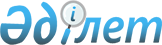 Об итогах социально-экономического развития Республики Казахстан в 1995 году и задачах на 1996 годПостановление Правительства Республики Казахстан от 15 февраля 1996 г. N 204



          В целях активизации работы отраслевых и региональных органов
управления по реформированию государственных предприятий,
модернизации производственной инфраструктуры, продолжение
структурно-институциональных реформ, создания стимулов роста
инвестиционной активности, а также усиления государственной политики
поддержки предпринимательства Правительство Республики Казахстан
постановляет:




          1. Руководителям министерств, государственных комитетов и иных
центральных исполнительных органов Республики Казахстан, акимам
областей и г. Алматы в 10-дневный срок рассмотреть итоги
хозяйственной деятельности в 1995 году, определить узловые проблемы
и меры по их решению. Учесть эти меры при разработке отраслевых
развернутых планов мероприятий, среднесрочных региональных программ
и планов действий по углублению реформ на 1996 год.




          2. Определить Министерство экономики Республики Казахстан
координирующим органом по реализации и уточнению отдельных положений
Программы и Плана действий Правительства Республики Казахстан по
углублению реформ на 1996-1998 годы и соответствующих документов,
разрабатываемых министерствами, государственными комитетами и иными
центральными исполнительными органами Республики Казахстан, акимами
областей и г. Алматы.




          Руководителям министерств, государственных комитетов и иных
центральных исполнительных органов Республики Казахстан, акимам
областей и г. Алматы ежемесячно до 10 числа следующего за отчетным
месяца представлять в Министерство экономики Республики Казахстан
соответствующую информацию по установленным им схемам и формам.




          Министерству экономики Республики Казахстан обеспечить единство
и целенаправленность действий, определенных в программах и планах
действий Правительства, министерств, государственных комитетов и
иных центральных исполнительных органов Республики Казахстан, акимов
областей и г. Алматы.




          3. Министерствам, государственным комитетам и иным центральным
исполнительным органам Республики Казахстан, акимам областей и
г. Алматы усилить спрос с руководителей подведомственных предприятий и
организаций по обеспечению в 1996 году стабилизации производства и
созданию предпосылок его роста. При этом особое внимание обратить на
формирование цен и сокращение издержек производства, осуществление
контроля за финансовой деятельностью.




          4. Министерству финансов Республики Казахстан проанализировать
причины и факторы, влияющие на невыполнение доходной и расходной
частей бюджета. К 1 марта 1996 года разработать и представить в
Правительство Республики Казахстан программу по максимальной
мобилизации доходов в бюджет, улучшению их сбора, эффективному
расходованию бюджетных средств.




          5. Министерствам, государственным комитетам и иным центральным
исполнительным органам Республики Казахстан, акимам областей и
г. Алматы:




          завершить во II квартале 1996 года оптимизацию структуры и сети
организаций социальной сферы, содержащихся за счет государственного
бюджета, рационализацию норм и условий их содержания и принять меры
к увеличению объемов оказываемых платных услуг. Результаты работы
доложить в Правительство Республики Казахстан к 1 июля 1996 года;




          принять меры по обеспечению контроля за выполнением
постановления Правительства Республики Казахстан от 30 декабря
1995 г. N 1901  
 P951901_ 
  "О типовой структуре аппарата акимов областей
и города Алматы, перечне их самостоятельных исполнительных органов,
лимитах общей численности работников, количества служебных легковых
автомобилей, фонда оплаты труда и расходов на служебные командировки"
и результаты доложить в Правительство Республики Казахстан к 1 мая
1996 года.




          6. Министерству сельского хозяйства Республики Казахстан,
акимам областей принять исчерпывающие меры по своевременной
подготовке почвообрабатывающей и посевной техники к весенне-полевым
работам 1996 года.




          7. Министерству социальной защиты совместно с Министерством
экономики и Министерством финансов Республики Казахстан в месячный
срок разработать мероприятия, направленные на поддержку Пенсионного
фонда Республики Казахстан и ликвидацию задолженностей по отчислению
средств предприятиями и организациями.




          8. Акимам областей и г. Алматы совместно с Министерством
энергетики и угольной промышленности, Министерством промышленности и
торговли, Министерством экономики и Министерством финансов
Республики Казахстан разработать и утвердить графики мероприятий по
внедрению измерительных и ресурсосберегающих приборов и механизмов в
организации, содержащиеся за счет бюджета, с целью экономного
использования ресурсов. С 1 апреля 1996 года ежеквартально
представлять информацию по этому вопросу Правительству Республики
Казахстан.




          9. Государственному комитету Республики Казахстан по управлению
государственным имуществом и Министерству сельского хозяйства
Республики Казахстан в двухмесячный срок подготовить проекты решений
Правительства Республики Казахстан о предоставлении работникам
государственных предприятий и другим физическим лицам, организующим
фермерские хозяйства, производственных помещений и оборудования
реформируемых и ликвидируемых государственных предприятий.




          10. Министерству энергетики и угольной промышленности,
Министерству промышленности и торговли и Министерству экономики
Республики Казахстан в двухмесячный срок подготовить предложения по
оптимизации объемов добычи угля с учетом целесообразности развития
данной отрасли и охраны окружающей среды.




          11. Комитету финансово-валютного контроля при Министерстве
финансов Республики Казахстан совместно с заинтересованными
министерствами и иными центральными и местными исполнительными
органами Республики Казахстан в срок до 1 апреля 1996 года
организовать проверки правильности, эффективности и целевого
использования иностранных кредитов, привлеченных для закупа товаров
народного потребления под гарантии Республики Казахстан и акимов
областей. О результатах проверок доложить Правительству к 1 мая
1996 года.





     Премьер-Министр
  Республики Казахстан


					© 2012. РГП на ПХВ «Институт законодательства и правовой информации Республики Казахстан» Министерства юстиции Республики Казахстан
				